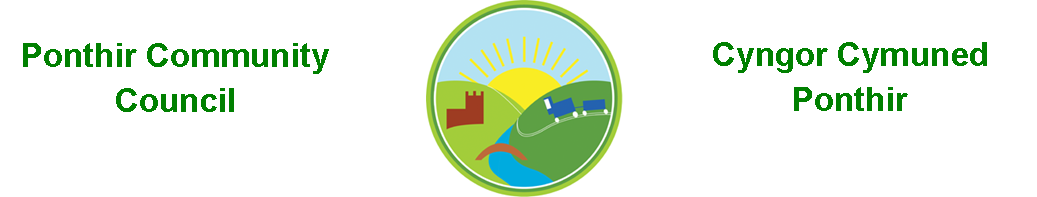 1st October 2023Dear Councillor,You are summoned to attend the Monthly Meeting to be held on Monday 9th October 2023 @ 7pm at the PSCC. Should anyone wish to access the meeting remotely, please contact the Clerk, at least three working days prior to the meeting.                  Press and public welcome.Mrs. Clare Danaher Clerk PCCAgenda Present Apologies for absence (To be agreed by Councilor’s present) Declarations of InterestTo consider matters raised by the members of the public To approve the minutes of the meeting held on 11th September 2023   Matters arisingBio-Diversity PlanTraining Christmas Fayre Memorial stone/dedicationChristmas trees and lightsWAG/20mph campaignPoppiesMeeting venueGwent PoliceMick Morris Memorial Sporting Trust RLDP  Candwr Park grass area  Grant applications/ defib courseTable Tennis Club   Community Review                                                                                                                                Page 1 of 3 7.     To consider and discuss items                 a. Budget reforecast                 b. Quarterly bank reconciliation                   c. Register of interests8. Finance and AccountsBalance of Direct Plus Account as of 30th September 2023 £13,600.40  To Note Invoices Paid and Credits Received – to 30th September 2023  Card Factory                                                 0.99                                                         The Range                                                  10.67                                                                  Microsoft                                                     11.28                                                         Festive Lighting                                        701.16                                                         Adobe                                                         19.97                                                         Amazon                                                      15.98                                                                  Ponthir TaeKwondo Grant                        200.00                                                                  Chordis Caerllion Grant                            200.00                                                                  E J Herbert                                            2,729.10                                                         The Poppy Shop                                        51.98                                                         Expenses                                                 150.00                                                         HCI Data Ltd                                              16.80                                                         Clerk Phone                                               19.00                                                                  Friends of Ponthir CIW School Grant       200.00                                                                  Torfaen CBC                                            805.00                                         9. Planning                       26 Candwr Park – Demolish rear conservatory and build a rear single story extension on its footprint and new roof over existing rear single story extension.                           2 Oaklands – Replace tarmac and gravel area with permeable paving blocks to enable surface water to drain into a soak away beneath it in the form of a Hydrocell (Soak away Crate)                   10. To Note Correspondence Received       TCBC x 36		      Others x 62	                 One Voice Wales x 19      Health Board x 1011. Committee ReportsPonthir Church in Wales Primary School.Torfaen County Association of Local Councils.             Page 2 of 3Gwent Valleys Partnership.Ponthir Village Hall.PSCC.Mick Morris Memorial Sporting TrustThis document is available on our website www.ponthircommunitycouncil.gov.ukA copy of this document could be made available in Welsh. Please contact us on the telephone number or e-mail below. Mae dogfen yma yn ar gael mewn gwefan ni www.ponthircommunitycouncil.gov.uk Mae copi or ddogfen hon ar gael yn Gymraeg.Cysylltwch a ni ar y rhif ffôn neu drwy e-bost isod.Telephone/ Ffôn: 07454 988250  E-Mail/ E-bost: clerk@ponthircommunitycouncil.gov.uk	                                                                                                                 Page 3 of 3